LA RED DE MAESTROS MUNICIPAL: UNA ORGANIZACIÓN QUE PROMUEVE LA GESTION.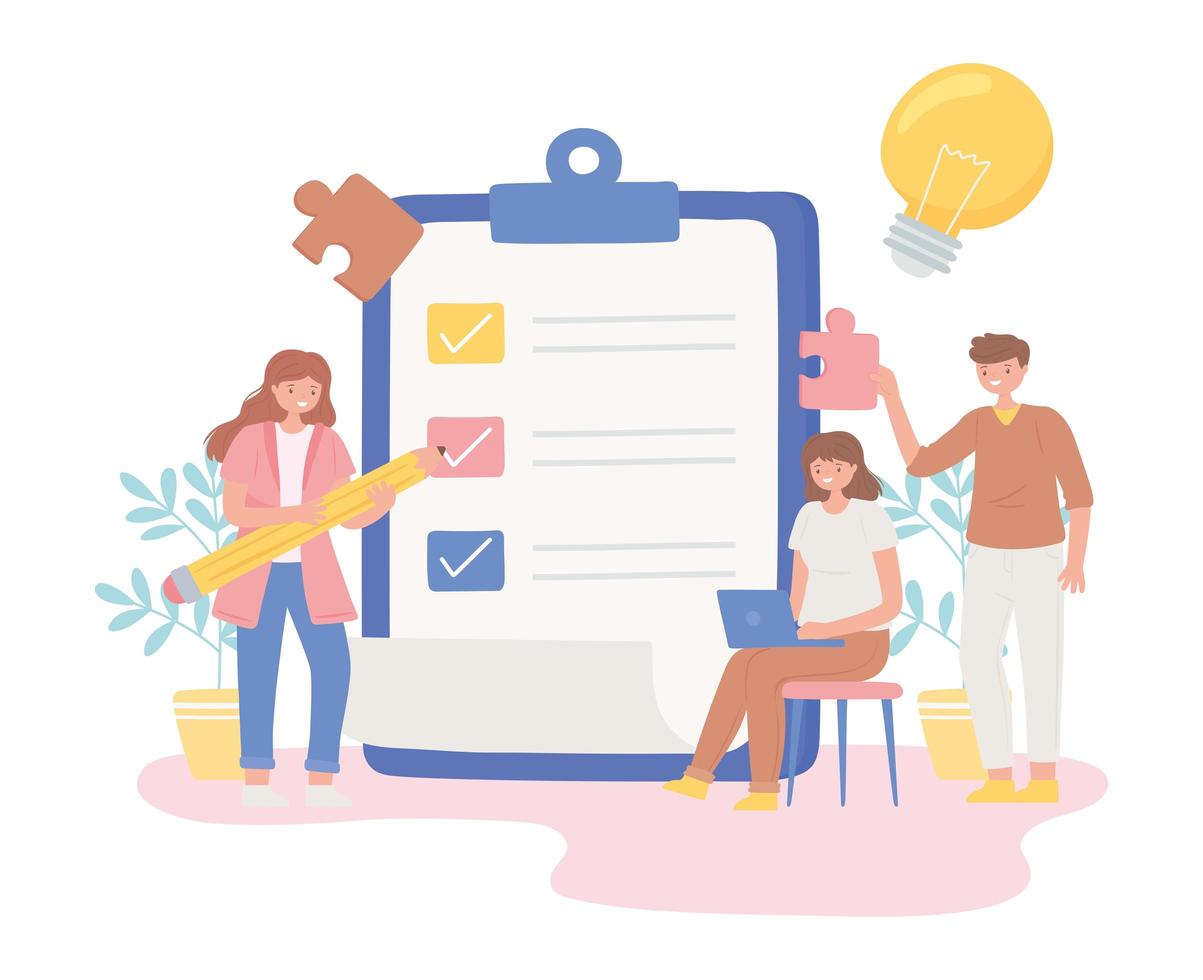 Indicadores:CONCEPTUAL:Fundamento y valoro las alianzas como estrategia que dinamiza el trabajo de la Red de Maestros e integra recursos y actores para el fortalecimiento de la educación.PROCEDIMENTAL:Contribuyo al trabajo de la Red de maestros gestionando alianzas estratégicas para el mejoramiento de las practicas docentes.ACTITUDINALAsumo actitudes de respeto y liderazgo propositivo frente al grupo.A. VIVENCIA TRABAJO INDIVIDUALRespondo las siguientes preguntas:¿Alguna vez nos hemos reunido en el municipio para hacer análisis y estudio de la situación de la realidad educativa? ¿A qué conclusiones hemos llegado?¿Conocemos alguna experiencia de conformación de alianzas en pro de la educación de nuestro municipio y las implicaciones que éstas tienen?Evaluó los procesos de gestión que ha realizado la junta de red de maestros de mi municipio, sus impactos y fortalezas. Para ello hacemos uso de la siguiente matriz:EN PLENARIA3. Socializo el contenido de la matriz diligenciada y de manera conjunta evaluamos las acciones desarrolladas por los integrantes de la Red de Maestros.B. FUNDAMENTACIÓN TRABAJO EN EQUIPO1.  Nos organizamos en equipo de trabajo y nos distribuimos los roles de líder de grupo, control de tiempo y comunicador; dialogamos con el orientador alrededor de las funciones de cada rol.2. Solicitamos al líder del grupo, leer e interpretar el siguiente texto:RED DE MAESTROS DE “ESCUELA NUEVA”, ORGANIZACIÓN QUE SE CONSOLIDA A PARTIR DE LOS MICROCENTROS RURALESLa Red de maestros es una organización que integra a los docentes rurales en el contexto del modelo “Escuela Nueva”, alrededor de: principios, objetivos y estrategias comunes, a través de procesos de comunicación, reflexión y profundización pedagógica, generación, aplicación, evaluación y socialización de innovaciones, producción de material de apoyo, unificación de criterios, y generación de alianzas estratégicas y de proyectos de gestión que articulan talento humano y recursos físicos y financieros.OBJETIVOS1. Dimensionar el modelo Escuela Nueva, en calidad, cobertura equidad, eficiencia y humanización.2. Implementar procesos de comunicación efectiva, que permitan a los docentes actualizarse en cambios y ajustes que se hacen al modelo pedagógico, en respuesta a políticas centrales y a nuevas tendencias educativas.3. Establecer alianzas interinstitucionales que faciliten el desarrollo de proyectos y planes de intervención a la educación rural, para beneficio de las comunidades.4. Reflexionar sobre el estado del modelo, para la búsqueda de estrategias de cualificación y de alternativas de solución a diferentes situaciones a través de ferias, días de logros y encuentros municipales.5. Producir, validar y socializar material de apoyo para cada uno de los componentes, principios y estrategias de  Escuela Nueva, que fundamenten el quehacer educativo y respondan a necesidades específicas.6. Promover la organización de los docentes rurales en microcentros, como estrategia curricular que estimula la capacitación en servicio y la reflexión pedagógica, sobre cada componente del modelo y la valoración y el seguimiento de su impacto para mejorar la calidad de la educación rural; resaltando, además, las sedes demostrativas y experiencias significativas.Interpretamos el siguiente esquema y lo relacionamos con las posibles alianzas y acciones que se pueden desarrollar desde la red de maestros: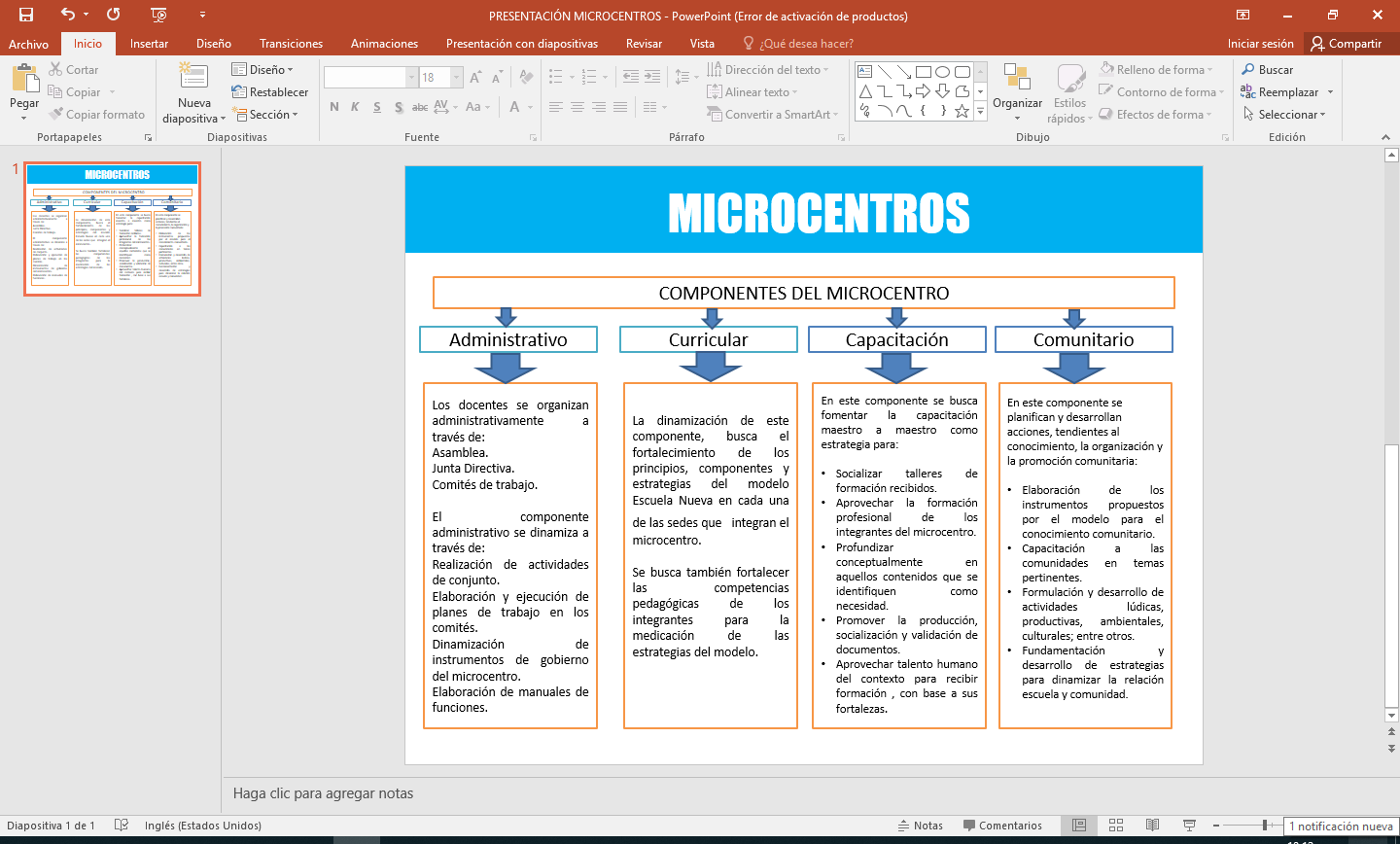 EN PLENARIA4. Socializamos nuestras comprensiones de la lectura realizada.C. EJERCITACIÓN EN PLENARIA1. Los siguientes elementos se han identificado como factores de éxito de las alianzas. Interioricémoslos y establezcamos para cada uno de ellos estrategias que aseguren su puesta en marcha:D. APLICACIÓNTRABAJO EN EQUIPOElaboramos una matriz por componente de posibles aliados e identificamos los aportes que estos pueden hacer.Socializo en el próximo microcentro las propuestas elaboradas para la gestión de recursos.Bibliografía Manual, La Posprimaria Rural con Metodología Escuela Nueva.Alianzas.Fortalezas.Oportunidades de mejora.ELEMENTOS PARA ALCANZAR EL ÉXITO.ESTRATEGIAS QUE ASEGUREN SU PUESTA EN MARCHA.Trabajo en alianza con otros sectores.Elaboración de proyectos sencillos.El trabajo cooperativo y equipo Persistencia y continuidad. Visibilización de lo que se está haciendo (escribir, concursar, exponer).Evaluación interna y externa permanente.Acompañamiento a maestros.Logros que no dependen necesariamente del recurso económico.COMPONENTESALIADOSAPORTESPRODUCTOS ESPERADOSAdministrativoCurricularCapacitación Comunitario